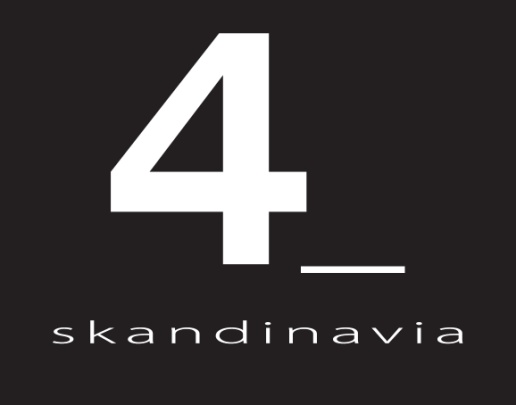 Elállási nyilatkozatCímzett:BARSII Trade Kft.2900, Komárom Beöthy Zsolt u. 28.Tel.: 06 20 500 2186E-mail: peter.halasz@barsii.com Ezúton tájékoztatom Önöket, hogy én ………………………... címem ……….………. ……..…………………......................... elállok az adásvételi szerződéstől a következő termékkel/termékekkel* ................................................................................................ ………………………………………………………………………..……..………………… kapcsolatban. Rendelés számát ……..… ,dátumát ……...… ,kézhezvétel dátumát** ……………………… kérjük add meg.*Adja meg a termék/termékek cikkszámát melyet e-mailben megkapott.**Töltse ki a megrendelés átvétele esetén. Már kifizetett termék esetén kérjük add meg bankszámla adataidat, hogy vissza tudjuk utalni az összeget vagy választhatod az összeg levásárlását is, melyet kupon formájában kapsz meg. Kupont szeretnék Számlatulajdonos neve: 	
Számlavezető bank neve: 	
Számlaszám: 	 Biztosítjuk, hogy harmadik félnek adatait nem adjuk ki csak a visszafizetés céljából használjuk azokat.	Az ügyfél aláírása	Dátum:	    …………………….………...	  ……………………